şşşşşşşşşşşşşşşşşşşşşşşşşşşşşşşşşşşşşşşşşşşşşşşşşşşşşşşşşşşşşşşşşşşşşşşşşşşşşşşşşşşşşşşşşşşşşşşşşşşşşşşşşşşşşşşşşşşşşşşşşşşşşşşşşşşşşşşşşşşşşşşşşşşşşşşşşşşşşşşşşşşşşşşşşşşşşşşşşşşşşşşşşşşşşşşşşşşşşşşşşşşşşşşşşşşşşşşşşşşşşşşşşşşşşşşşşşşşşşşşşşşşşşşşşşşşşşşşşşşşşşşşşşşşşşşşşşşşşşşşşşşşşşşşşşşşşşşşşşşşşşşşşşşşşşşşşşşşşşşşşşşşşşşşşşşşşşşşşşşşşşşşşşşşşşşşşşşşşşşşşşşşşşşşşşşşşşşşşşşşşşşşşşşşşşşşşşşşşşşşşşşşşşşşşşşşşşşşşşşşşşşşşşşşşşşşşşşşşşşşşşşşşşşşşşşşşşşşşşşşşşşşşşşşşşşşşşşşşşşşşşşşşşşşşşşşşşşşşşşşşşşşşşşşşşşşşşşşşşşşşşşşşşşşşşşşşşşşşşşşşşşşşşşşşşşşşşşşşşşşşşşşşşşşşşşşşşşşşşşşşşşşşşşşşşşşşşşşşşşşşşşşşşşşşşşşşşşşşşşşşşşşşşşşşşşşşşşşşşşşşşşşşşşşşşşşşşşşşşşşşşşşşşşşşşşşşşşşşşşşşşşşşşşşşşşşşşşşşşşşşşşşşşşşşşşşşşşşşşşşşşşşşşşşşşşşşşşşşşşşşşşşşşşşşşşşşşşşşşşşşşşşşşşşşşşşşşşşşşşşşşşşşşşşşşşşşşşşşşşşşşşşşşşşşşşşşşşşşşşşşşşşşşşşşşşşşşşşşşşşşşşşşşşşşşşşşşşşşşşşşşşşşşşşşşşşşşşşşşşşşşşşşşşşşşşşşşşşşşşşşşşşşşşşşşşşşşşşşşşşşşşşşşşşşşşşşşşşşşşşşşşşşşşşşşşşşşşşşşşşşşşşşşşşşşşşşşşşşşşşşşşşşşşşşşşşşşşşşşşşşşşşşşşşşşşşşşşşşşşşşşşşşşşşşşşşşşşşşşşşşşşşşşşşşşşşşşşşşşşşşşşşşşşşşşşşşşşşşşşşşşşşşşşşşşşşşşşşşşşşşşşşşşşşşşşşşşşşşşşşşşşşşşşşşşşşşşşşşşşşşşşşşşşşşşşşşşşşşşşşşşşşşşşşşşşşşşşşşşşşşşşşşşşşşşşşşşşşşşşşşşşşşşşşşşşşşşşşşşşşşşşşşşşşşşşşşşşşşşşşşşşşşşşşşşşşşşşşşşşşşşşşşşşşşşşşşşşşşşşşşşşşşşşşşşşşşşşşşşşşşşşşşşşşşşşşşşşşşşşşşşşşşşşşşşşşşşşşşşşşşşşşşşşşşşşşşşşşşşşşşşşşşşşşşşşşşşşşşşşşşşşşşşşşşşşşşşşşşşşşşşşşşşşşşşşşşşşşşşşşşşşşşşşşşşşşşşşşşşşşşşşşşşşşşşşşşşşşşşşşşşşşşşşşşşşşşşşşşşşşşşşşşşşşşşşşşşşşşşşşşşşşşşşşşşşşşşşşşşşşşşşşşşşşşşşşşşşşşşşşşşşşşşşşşşşşşşşşşşşşşşşşşşşşşşşşşşşşşşşşşşşşşşşşşşşşşşşşşşşşşşşşşşşşşşşşşşşşşşşşşşşşşşşşşşşşşşşşşşşşşşşşşşşşşşşşşşşşşşşşşşşşşşşşşşşşşşşşşşşşşşşşşşşşşşşşşşşşşşşşşşşşşşşşşşşşşşşşşşşşşşşşşşşşşşşşşşşşşşşşşşşşşşşşşşşşşşşşşşşşşşşşşşşşşşşşşşşşşşşşşşşşşşşşşşşşşşşşşşşşşşşşşşşşşşşşşşşşşşşşşşşşşşşşşşşşşşşşşşşşşşşşşşşşşşşşşşşşşşşşşşşşşşşşşşşşşşşşşşşşşşşşşşşşşşşşşşşşşşşşşşşşşşşşşşşşşşşşşşşşşşşşşşşşşşşşşşşşşşşşşşşşşşşşşşşşşşşşşşşşşşşşşşşşşşşşşşşşşşşşşşşşşşşşşşşşşşşşşşşşşşşşşşşşşşşşşşşşşşşşşşşşşşşşşşşşşşşşşşşşşşşşşşşşşşşşşşşşşşşşşşşşşşşşşşşşşşşşşşşşşşşşşşşşşşşşşşşşşşşşşşşşşşşşşşşşşşşşşşşşşşşşşşşşşşşşşşşşşşşşşşşşşşşşşşşşşşşşşşşşşşşşşşşşşşşşşşşşşşşşşşşşşşşşşşşşşşşşşşşşşşşşşşşşşşşşşşşşşşşşşşşşşşşşşşşşşşşşşşşşşşşşşşşşşşşşşşşşşşşşşşş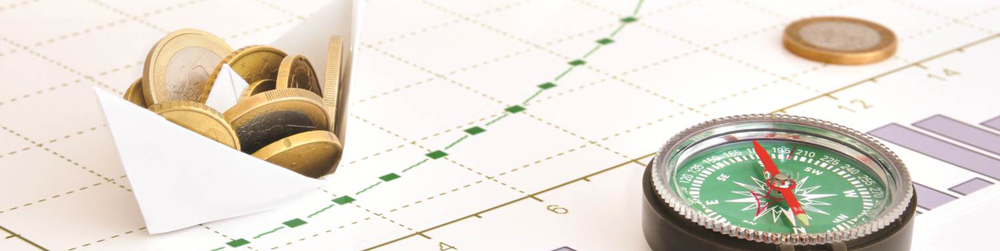 İÇİNDEKİLERŞekiller Listesi……………………………………………………………………………………….3 Tablolar Listesi………………………………………………………………………………...……4Önsöz……………...…………………………………………………………………………………5I. Ocak-Haziran 2019 Dönemi Bütçe Uygulama Sonuçları…….………….……………………..6        A. Bütçe Giderleri…………………………………………………………………………...…6        B. Bütçe Gelirleri…………………………………………………………………...................11        C. Finansman……………………………………………………………………………….....16 II. Ocak-Haziran 2019 Döneminde Yürütülen Faaliyetler……………………………....…...…17III. Temmuz-Aralık 2019 Dönemine İlişkin Beklentiler ve Hedefler……………………….......21Bütçe Giderleri…………………………………………………………………………...21Bütçe Gelirleri………………………………………………………………...………….22Finansman………………………………………………………………………………..23IV. Temmuz-Aralık 2019 Döneminde Yürütülecek Faaliyetler……………………...……..…..24ŞEKİLLER LİSTESİŞekil 1: 2019 Yılı Bütçesinin Birinci Ekonomik Düzeyde Dağılımı ………………...…….….…..6Şekil 2: Ocak-Haziran Harcamalarının 2019-2018 Yılları Karşılaştırması……………….…….7Şekil 3: 2019 Yılı Gelir Tahminlerinin Toplam Bütçedeki Dağılımı……………….....…….…...11Şekil 4: 2019-2018 Yılları Ocak-Haziran Dönemi Gelir Gerçekleşmesi ……...…....…………...13TABLOLAR LİSTESİTablo 1: 2019-2018 Yılları Ocak-Haziran Dönemi Bütçe Giderleri…………………………..…7Tablo 2: 2019-2018 Yılları Ocak-Haziran Dönemi Gider Gerçekleşmesinin Karşılaştırılması..8Tablo 3: Ocak Ayı Bütçe Giderleri………………………………………………………………....9Tablo 4: Şubat Ayı Bütçe Giderleri……………………………………………………………...…9Tablo 5: Mart Ayı Bütçe Giderleri………………………………………………………………...9Tablo 6: Nisan Ayı Bütçe Giderleri………………………………………………………………..10Tablo 7 : Mayıs Ayı Bütçe Giderleri………………………………………………………………10Tablo 8: Haziran Ayı Bütçe Giderleri………………………………………………………….....10Tablo 9: 2019-2018 Yılları Ocak-Haziran Dönemi Gelir Gerçekleşmesinin Karşılaştırılması.12Tablo 10: Ocak Ayı Bütçe Gelirleri………………………………………………………….…....13Tablo 11: Şubat Ayı Bütçe Gelirleri………………………………………………………………14Tablo 12: Mart Ayı Bütçe Gelirleri………………………...………………………………..…....14Tablo 13: Nisan Ayı Bütçe Gelirleri…………………………………………………………..…..14Tablo 14: Mayıs Ayı Bütçe Gelirleri………………………………………………………………15Tablo 15: Haziran Ayı Bütçe Gelirleri……………………………………………………….…...15Tablo 16: 2019 Yılı Ocak-Haziran Dönemi Gider-Gelir Karşılaştırması…………..…………..16Tablo 17: 2019 Yılı Ocak-Haziran Dönemi Gider Gerçekleşmesi ve Yıl Sonu Harcama Gerçekleşme Tahmini……………………………………………………………….…..21Tablo 18: 2019 Yılı Ocak-Haziran Dönemi Gelir Gerçekleşmesi ve Yıl Sonu Gelir Gerçekleşme Tahmini……………………………………………………………………………….….22Tablo 19: 2019 Yılı Ocak-Haziran Dönemi Finansman Gerçekleşmesi ve Yıl Sonu Finansman Gerçekleşme Tahmini……………………………………………………………………23ÖNSÖZ	Genç ve dinamik bir yapıyla çalışmalarını sürdüren Üniversitemiz, akademik ve idari çalışmalarda yüksek kaliteyi hedefleyerek eğitim-öğretim, bilim, teknoloji, kültür ve sanat faaliyetleriyle ulusal ve uluslararası eğitim alanında öncelikli olarak tercih edilen üniversiteler arasında yerini alabilmek için faaliyetlerini hızla sürdürmektedir. Üniversitemiz; devam eden sosyal, kültürel ve bilimsel faaliyetleri, yeni yatırım projeleri, yurtiçi ve yurtdışındaki üniversitelerle işbirliği anlaşmaları, toplumsal ve sosyal projeler ile kısa sürede büyüyen, gelişen ve bulunduğu bölgeye katkılar sağlayan önemli bir eğitim kurumu haline gelmiştir. Gerçekleştirmekte olduğumuz tüm yeni yatırım ve faaliyetlerimizle, hedeflediğimiz vizyona ulaşma yolundaki çalışmalarımızı özveri ve azimle devam ettirmekteyiz.            Kamu hizmetlerinin yürütülmesinde ve bütçe uygulamalarında hesap verilebilirlik, saydamlık ve kaynakların ekonomik, verimli ve etkili kullanılması, kamu yönetiminin temel kavramları haline gelmiştir. Üniversitemizce sürdürülen tüm faaliyetler bir kamu hizmeti olup kamu hizmetlerinin yürütülmesinde ve bütçe uygulamalarında saydamlığın ve hesap verilebilirliği temel ilke edinmiştir. Bu rapor; 5018 sayılı Kamu Mali Yönetimi ve Kontrol Kanunu’nun 30’uncu maddesinde düzenlenmiş olan, genel yönetim kapsamındaki idarelerin ilk altı aylık bütçe uygulama sonuçları, ikinci altı aya ilişkin beklentiler ve hedefler ile faaliyetlerini Temmuz ayı içinde kamuoyuna açıklayacakları hükmünü dayanak alarak kamuoyunun kamu idareleri üzerindeki genel denetim ve gözetimine zemin oluşturmak üzere hazırlanmıştır.	Hazırlanan bu raporda emeği geçenlere teşekkür ediyor, kamuoyunun bilgisine saygılarımla sunuyorum.      				       Prof. Dr. Vatan KARAKAYA	                                                            RektörI. OCAK-HAZİRAN 2019 DÖNEMİ BÜTÇE UYGULAMA SONUÇLARIA. BÜTÇE GİDERLERİ            2019 Yılı Merkezi Yönetim Bütçe Kanunu 22/12/2018 tarih ve 30642 mükerrer sayılı Resmi Gazetede yayınlanarak yürürlüğe girmiştir. 7156 sayılı 2019 mali yılı Merkezi Yönetim Bütçe Kanunu ile Üniversitemize toplam 167.308.000 TL ödenek tahsis edilmiştir. Ödeneğin; 112.583.000 TL’lik kısmını 01- Personel Giderleri, 16.344.000 TL’lik kısmını 02- Sosyal Güvenlik Kurumlarına Devlet Primi Giderleri, 11.276.000 TL’lik kısmını 03- Mal ve Hizmet Alım Giderleri, 3.595.000 TL’lik kısmını 05- Cari Transferler ve 23.510.000 TL’lik kısmını ise 06- Sermaye Giderleri oluşturmaktadır. Şekil 1: 2019 Yılı Bütçesinin Birinci Ekonomik Düzeyde Dağılımı	    Tablo 1. 2019-2018 Yılları Ocak-Haziran Dönemi Bütçe Giderleri  				2018-2019 yılları Ocak-Haziran dönemi toplam bütçe giderlerine baktığımızda personel giderlerindeki artışın yeni bölümlerin açılmasıyla birlikte akademik ve idari personel sayısının artışından ve aylıklara yapılan zamlardan kaynaklandığını görmekteyiz. Ayrıca sermaye giderlerinde oluşan azalışın nedeni ise Üniversitemizde fiziki altyapının ve devam eden inşaatların büyük oranda tamamlanmasından kaynaklanmaktadır.       Şekil 2: Ocak-Haziran Harcamalarının 2019 ve 2018 Yılları KarşılaştırmasıÜniversitemizde 2019 yılının birinci altı aylık döneminde yapılan harcamaların ayrıntılı durumu hakkında özet bilgiler aşağıda verilmiştir.	Tablo 2. 2019-2018 Yılları Ocak- Haziran Dönemi Gider Gerçekleşmesinin Karşılaştırılması        	2019-2018 yılları Ocak-Haziran döneminde gerçekleşen giderlerin aylık gelişmeleri aşağıdaki tablolarda sunulmuştur.  Tablo 3. Ocak Ayı Bütçe Giderleri  Tablo 4. Şubat Ayı Bütçe Giderleri  Tablo 5. Mart Ayı Bütçe Giderleri  Tablo 6. Nisan Ayı Bütçe Giderleri    Tablo 7. Mayıs Ayı Bütçe Giderleri   Tablo 8. Haziran Ayı Bütçe Giderleri Gerçekleşen giderler 2019 yılı Ocak-Haziran dönemi itibariyle aylık bazda değerlendirildiğinde, en yüksek harcamanın 17.412.983 TL ile Nisan ayında gerçekleştiği görülmektedir. (Bkz: Tablo 6) Nisan ayında yüksek harcama çıkmasının sebebi ise Ocak ve Şubat aylarında sermaye giderlerine ödenek ayrılmaması ve ayrıntılı finansman programının Mart ayına kadar sürmesi sebebiyle sermaye giderleri ödemelerinin Nisan ayında gerçekleşmesinden kaynaklanmaktadır.B.BÜTÇE GELİRLERİ	2019 Yılı Merkezi Yönetim Bütçe Kanunu’nda belirtilen gelirlerimizin, 5.286.000 TL’lik kısmını 03-Teşebbüs ve Mülkiyet Gelirleri, 158.563.000 TL’lik kısmını 04-Alınan Bağış ve Yardımlar ile Özel Gelirler, 3.459.000 TL’lik kısmını ise 05-Diğer Gelirler oluşturmaktadır.Şekil 3: 2019 Yılı Gelir Tahminlerinin Toplam Bütçedeki DağılımıÜniversitemizin en büyük gelir kaynağı % 95 oranında 04- Alınan Bağış ve Yardımlar ile Özel Gelirlerdir. Bilindiği üzere 04- Alınan Bağış ve Yardımlar ile Özel Gelirler tertibinin ana unsuru hazine yardımlarıdır. 03- Teşebbüs ve Mülkiyet Gelirlerinin bütçemizdeki gelir tahmini %3, 05- Diğer Gelirlerin ise %2 oranındadır. 05-Diğer Gelirler unsurunda kişilerden alacak faizleri, mevduat faizleri, diğer faizler, araştırma projeleri gelirleri payı, kişilerden alacaklar, öğrenci katkı payı telafi gelirleri ve yukarıda tanımlanmayan diğer çeşitli gelirler yer almaktadır. Tablo 9. 2019-2018 Yılları Ocak-Haziran Dönemi Gelir Gerçekleşmesinin Karşılaştırılması 						  Şekil 4: 2019-2018 Yılları Ocak-Haziran Dönemi Gelir Gerçekleşmesi                                                                                                                                                        2019-2018 yılları Ocak-Haziran döneminde elde edilen gelirlerin aylar itibariyle değişimleri aşağıdaki tablolarda gösterilmiştir.Tablo 10. Ocak Ayı Bütçe Gelirleri         Tablo 11. Şubat Ayı Bütçe Gelirleri         Tablo 12. Mart Ayı Bütçe Gelirleri                 Tablo 13. Nisan Ayı Bütçe Gelirleri                  Tablo 14. Mayıs Ayı Bütçe Gelirleri                Tablo 15. Haziran Ayı Bütçe Gelirleri                Yukarıdaki tablolardan da anlaşılacağı üzere aylık bazda en fazla gelir Mart ayında gerçekleşmiştir.(Bkz: Tablo 12) Bunun sebebi ise Mart ayında sermaye giderlerindeki artışın karşılanması amacıyla 04-Alınan Bağış ve Yardımlar ile Özel Gelirlerde meydana gelen büyük artıştır. C. FİNANSMANTablo 16. 2019 Yılı Ocak-Haziran Dönemi Gider-Gelir KarşılaştırmasıOCAK-HAZİRAN 2019 DÖNEMİNDE YÜRÜTÜLEN FAALİYETLER      Kırşehir Ahi Evran Üniversitesince Ocak-Haziran 2019 döneminde bütçe imkânları dâhilinde öncelikli ihtiyaçlar göz önüne alınarak, kaynakların etkili ve verimli kullanılmasına özen gösterilerek bütçe giderlerinde tasarruf ve etkinlik sağlamaya çalışılmış ve bu hedefler doğrultusunda gerekli önlemler alınarak aşağıdaki faaliyetler yürütülmüştür.Elektrik, su, doğalgaz giderleri ve bahçe malzemeleri ile küçük ev aletleri alımları yapılmıştır.Güvenlik ve temizlik faaliyetleri ile çevre düzenlemeleri yapılmıştır.Büro ve işyeri makine teçhizat alımları ile mefruşat alımları yapılmıştır.Tıp Fakültesi Morfoloji Binası %85 fiziki gerçekleştirme ile iş devam etmektedir.Mimarlık-Mühendislik Fakültesi Binası %99 fiziki gerçekleştirme ile devam etmektedir. Geçici kabul işlemleri tamamlanmıştır.Ziraat Fakültesi Binası %99 fiziki gerçekleştirme ile devam etmektedir. Geçici kabul işlemleri tamamlanmıştır.Eğitim Fakültesi Binası %99 fiziki gerçekleştirme ile devam etmektedir. Geçici kabul işlemleri tamamlanmıştır.Kongre Kültür Merkezi Binası %99 fiziki gerçekleştirme ile devam etmektedir. Geçici kabul işlemleri tamamlanmıştır.Maraton Tribünü %99 fiziki gerçekleştirme ile devam etmektedir. Geçici kabul işlemleri tamamlanmıştır.Fizik Tedavi ve Rehabilitasyon Merkezi Binası %99 fiziki gerçekleştirme seviyesinde devam etmektedir. Geçici kabul işlemleri tamamlanmıştır.TOKİ 1. Etap Altyapı işlemleri %100 fiziki gerçekleştirme ile teslim alınmıştır. Geçici kabulü yapılmış kesin kabul süreci için işlemler başlatılmıştır. TOKİ 2. Etap Altyapı işlemleri %99 fiziki gerçekleştirme ile teslim alınmıştır. Geçici kabul işlemleri tamamlanmıştır.İslami İlimler Fakültesi % 24 fiziki gerçekleştirme oranı bağışçılardan destek sağlanarak devam etmektedir.500 Kişi Kapasiteli Yurt (Türkiye Odalar ve Borsalar Birliği tarafından)inşaatı %43 fiziki gerçekleştirme oranı ile devam etmektedir.Spor Toto Genel Müdürlüğü tarafından yaptırılacak olan Kütüphane Binası işlemleri için sonuç beklenmektedir.Neşet Ertaş Güzel Sanatlar Fakültesi Binası %80 fiziki gerçekleştirme oranı ile çalışmalar devam etmektedir.Cami yapım işi %87 fiziki gerçekleştirme oranı ile çalışmalar devam etmektedir.Altyapı termal su getirme yapımı işi %99 fiziki gerçekleştirme ile teslim alınmıştır. Geçici kabul işlemleri tamamlanmıştır.Üniversitemiz muhtelif birimlerinde bakım onarım işleri yapılmıştır.Üniversitemiz hizmet araçlarının bakım onarım işleri yapılmıştır.Kaba Yem Hangarı yapılma proje işi %50 gerçekleşme ile devam etmektedir.Pilot üniversite kapsamında hazırlanan cam sera ve işletme binası yapım işi sözleşmesi imzalanmış olup iş yeri teslimi yapılmıştır.Eğitim-öğretim faaliyetlerini desteklemek amacıyla 01/01/2019 – 31/12/2019 tarihleri arasında geçerli olmak üzere 22 adet veri tabanına 1 yıllık, 01/07/2019 – 31/12/2019 tarihleri arasında geçerli olmak üzere de 1 adet veri tabanına 6 aylık abonelik gerçekleştirilmiştir. 2019 yılı Ocak - Haziran döneminde Merkez Kütüphaneye bağış yoluyla gelen 3429 adet basılı yayın kayıt altına alınmıştır. Bu yayınlar teknik işlemleri bitirilerek kütüphane otomasyon sistemine aktarılmış ve elektronik ortamda kullanıcılarımızın taramasına açılmıştır. Yordam Kütüphane Otomasyon Sistemi’nde kayıtlı kitap sayısı 2019 yılı Haziran ayı sonu itibariyle 44285’dir. (Merkez Kütüphanede bulunan toplam basılı yayın sayısı: 51339, rafta ve katalog taramaya açık olan basılı yayın sayısı ise: 44285 olmuştur.)Yordam Kütüphane Otomasyon sistemi üzerinden 2019 yılı Ocak – Haziran döneminde 11452 adet kitap okuyucularımıza ödünç verilmiştir.ANKOS (Anadolu Üniversite Kütüphaneleri Konsorsiyumu) tarafından yürütülen KİTS       (Kütüphanelerarası İşbirliği Takip Sistemi) hizmeti kapsamında Kits Kitap İstek Formu aracılığıyla kullanıcılarımızdan gelen talepler doğrultusunda 28 adet kitap diğer üniversite kütüphanelerinden getirtilmiştir. Ayrıca yurt içindeki diğer üniversitelerin talepleri doğrultusunda 23 adet kitap diğer üniversite kullanıcılarına ödünç verilmiştir.ULAKBİM tarafından yürütülen TÜBESS (Türkiye Belge Sağlama ve Ödünç Verme Sistemi) kapsamında Tez İstek Formu aracılığıyla kullanıcılarımızdan gelen talepler doğrultusunda 24 adet tez YÖK Tez Merkezinden getirtilerek kullanıcılarımızın hizmetine sunulmuştur.2017 yılında başlanılan Merkez Kütüphanede bulunan tüm basılı kaynakların içindekiler bölümlerinin tarayıcı aracılığıyla taranarak Yordam Kütüphane Otomasyon Sisteminde bulunan ilgili kayıtların içerisine aktarılması işlemi kapsamında 2019 yılı Ocak-Haziran döneminde 2079 adet kitabın içindekiler bölümü tarayıcı aracılığıyla taranarak Yordam Kütüphane Otomasyon sisteminde bulunan katalog modülündeki ilgili kayıtlara aktarılmıştır. Bu yapılan çalışma ile katalog tarama sayfasından yapılan aramalarda kullanıcılarımızın aradıkları özel konulu bilgileri daha kolay bulmaları sağlanacaktır.2017 yılında başlanılan Merkez Kütüphanede bulunan tüm basılı kaynakların dış kapaklarının tarayıcı aracılığıyla taranarak Yordam Kütüphane Otomasyon Sisteminde bulunan ilgili kayıtların içerisine aktarılması işlemi kapsamında 2019 yılı Ocak-Haziran döneminde 2805 adet kitabın dış kapağı tarayıcı aracılığıyla taranarak Yordam Kütüphane Otomasyon sisteminde bulunan katalog modülündeki ilgili kayıtlara aktarılmıştır.2019 yılı Ocak-Haziran döneminde Merkez Kütüphaneyi toplam 63944 adet kullanıcımız kullanmıştır.2019 yılı Ocak-Haziran döneminde 5 adet veri tabanı deneme erişimine açılmıştır.Fen Edebiyat Fakültesi Matematik Bölümü lisansüstü öğrencilerine ve bölüm öğretim elemanlarından oluşan 18 kişilik gruba, 05 Mart 2019 tarihinde “Kütüphane Tanıtımı ve Basılı-Elektronik Kaynakların Kullanımı Eğitimi” verildi. Sosyal Bilimler Meslek Yüksekokulu Büro Yönetimi ve Yönetici Asistanlığı Bölümü ikinci öğretim öğrencilerinden oluşan 12 kişilik öğrenci grubuna, 05 Mart 2019 tarihinde “Kütüphane Tanıtımı ve Basılı Kaynakların Kullanımı Eğitimi” verildi.Eğitim Fakültesi Eğitim Bilimleri Anabilim Dalı lisansüstü öğrencileri ve bölüm öğretim elemanlarından oluşan 17 kişilik gruba, 14 Mart 2019 tarihinde “Kütüphane Tanıtımı ve Basılı-Elektronik Kaynakların Kullanımı Eğitimi” verildi.Sosyal Bilimler Meslek Yüksekokulu Büro Yönetimi ve İşletme Yönetimi Ana Bilim Dalı öğrencileri ve bölüm öğretim elemanlarından oluşan 38 kişilik gruba, 15 Mart 2019 tarihinde “Kütüphane Tanıtımı ve Basılı-Elektronik Kaynakların Kullanımı Eğitimi” verildi. Yabancı Diller Yüksekokulu Hazırlık Sınıfı öğrencilerinden oluşan 21 kişilik gruba, 17 Nisan 2019 tarihinde “Kütüphane Tanıtımı ve Basılı-Elektronik Kaynakların Kullanımı Eğitimi” verildi.Sağlık Yüksekokulu (Sağlık Bilimleri Fakültesi) Hemşirelik Bölümü öğrencilerinden oluşan 8 kişilik gruba, 17 Mayıs 2019 tarihinde “Kütüphane Tanıtımı ve Basılı-Elektronik Kaynakların Kullanımı Eğitimi” verildi.55. Kütüphane Haftası etkinlikleri kapsamında Üniversitemiz Merkez Kütüphanesinden en çok yararlanan 3 öğrenciye plaket ve çeşitli hediyeler verildi. Üniversitemiz Merkez Kütüphanesinden en çok kitap ödünç alan Tarih Bölümü Yüksek Lisans öğrencisi Hanifi Kaya, Fen Edebiyat Fakültesi Tarih Bölümü öğrencisi Ramazan Gezici ve Sağlık Yüksekokulu (Sağlık Bilimleri Fakültesi)  Çocuk Gelişimi Bölümü öğrencisi Beyza Nur Akgüç plaket ve hediyelerini Prof. Dr. Vatan Karakaya’nın elinden aldı. Daire Başkanlığımız tarafından 55. Kütüphane Haftası etkinlikleri kapsamında “Web of Science & InCites Programları Tanıtımı” konulu sertifikalı eğitim semineri düzenlendi. 28 Mart 2019 tarihinde Ahi Evran Kongre ve Kültür Merkezi 15 Temmuz Milli İrade Salonunda gerçekleşen seminerde firma yetkilisi Derya Soğuksu Web of Science & InCites veri tabanı programları hakkında bilgi verirken seminere akademik ve idari personel ile öğrenciler katıldı.Bu yıl 55.’si kutlanan Kütüphane Haftası kapsamında İlimizde yer alan ilköğretim ve orta öğretim kurumlarından üniversite hayatını yakından görmek isteyen öğrenciler kütüphanemize ziyarette bulundu.Üniversitemize çeşitli kurumlardan bağış yoluyla sağlanan KPSS ve diğer sınavlara hazırlık kitapları merkez kütüphane girişinde bulunan ödünç-iade bankosunun yanında hazırlanan rafta öğrencilerimize ve personelimize ücretsiz olarak dağıtılmıştır.Üniversitemiz Tıp Fakültesi Dekanlığının yazılı talebi doğrultusunda, 2019 Mayıs ayında 117 adet basılı yayın alımı gerçekleştirilerek, istenen kitaplar Tıp Fakültesine devredilmiştir.Eğitim-öğretim faaliyetlerini desteklemek amacıyla çeşitli konu başlıklarını kapsayan Springer Yayınevi tarafından hazırlanan 8467 adet e-kitap erişime açılmıştır.Hazırlık sınıfı öğrencilerine yönelik olarak “Ahilik Kültürü” konulu İngilizce Makale yarışması düzenlenmiş olup, yarışma sonunda dereceye giren öğrencilere plaket verilmiştir. 1 Ocak 2019 - 30 Haziran 2019 tarihleri arasında Üniversitemizde 3 Sempozyum, 2 Kongre, 15 başka illerde Kongre sunumu,  7 Kültürel ve Teknik Gezi, 9 Konferans, 4 Tiyatro, 3 Söyleşi ve 1 Şiir Dinletisi, 1 Kurultay, 1 Münazara etkinliği gerçekleştirilmiş olup Üniversitemiz öğrencilerinin katılımı sağlanmıştır.Üniversitemiz 2019 yılı Mezuniyet Töreni 22 Haziran 2019 tarihinde yapılmıştır.EBYS, Yönetmelik ve Yönerge Değişikliği Hazırlama, Harcırah Kanunu Uygulamaları,  Toplantı ve Zaman Yönetimi, Kamu Zararı Kavramı Ve Sorumlulukları, Stratejik Plan İzleme-Değerlendirme ve Performans Yönetimi, Sosyal ve Kurumsal Başarıda İletişim, Aday Memur Temel Eğitim, Aday Memur Hazırlayıcı Eğitim, Merkezi Harcama Belgeleri Yönetmeliği ve Uygulaması, Öğrenme ve Öğretmede Güncel Yaklaşımlar, Etkili Sunum, Duygu Yönetimi, Kaygıyla Başa Çıkma Yöntemleri eğitimleri verilmiştir.Üniversitemiz Sağlık Hizmetleri Meslek Yüksekokulu bünyesinde Elektronörofizyoloji, Ortopedik Protez Ortez, Terapi ve Rehabilitasyon ve Tıbbi Hizmetler ve Teknikler bölümlerine ilk defa öğrenci alımları gerçekleştirilmiştir.Üniversitemiz öğrencileri tarafından voleybol müsabakaları ve taekwondo şampiyonasına katılım gerçekleştirilmiştir. Bu müsabakalarda Üniversitemiz erkek voleybol takımı grup lideri ve erkek voleybol takımı Play-Of Grup 3.sü olmuştur. Ayrıca Türkiye Tekvando Şampiyonasında sporcularımız 2 gümüş madalya kazanmıştır. III.  TEMMUZ-ARALIK 2019 DÖNEMİNE İLİŞKİN BEKLENTİLER VE HEDEFLER Bütçe GiderleriÜniversitemizin 2019 mali yılındaki toplam bütçesi 167.308.000 TL’dir. Bütçe giderleri için gerçekleşme tahmini ekonomik dağılımı ve toplam bütçe giderlerine oranı aşağıdaki gösterilmiştir. Tablo 17. 2019 Yılı Ocak-Haziran Dönemi Gider Gerçekleşmesi ve Yıl Sonu Harcama Gerçekleşme Tahmini	                                                                                                                                                          Bütçe Gelirleri   Tablo 18. 2019 Yılı Ocak-Haziran Dönemi Gelir Gerçekleşmesi ve Yıl Sonu Gelir Gerçekleşme Tahmini                           Finansman Tablo 19.  2019 Yılı Ocak-Haziran Dönemi Finansman Gerçekleşmesi ve Yıl Sonu Finansman Gerçekleşme Tahmini                                                                                                                                                     2019 yılı kurum başlangıç ödeneğimiz 167.308.000 TL olmasına rağmen 2019 yılsonu gerçekleşme tahmini 186.740.000 TL’dir. Aradaki 14.738.000 TL’lik farkın net finans ve ek ödeneklerle karşılanması hedeflenmektedir.IV. TEMMUZ-ARALIK 2019 DÖNEMİNDE YÜRÜTÜLECEK FAALİYETLERÜniversitemiz öğrencileri ile öğrenci topluluklarının düzenleyeceği tiyatro gösterisi, konferans ve her türlü sanatsal sergi için mekân tahsis edilmesi düşünülüp bu faaliyetler için mevzuat dâhilinde gerekli mal ve hizmet alımlarının yapılması planlanılmaktadır.Üniversitemize kayıt yaptıran 1. sınıf öğrencilerine yönelik Merkez Kütüphaneyi tanıtıcı oryantasyon eğitimleri verilecektir.Kütüphane bilgi kaynaklarının tanıtımı ve kullanımına yönelik oryantasyon veya gelen talepler doğrultusunda merkez yerleşkede ya da ilgili yerlere gidilerek kütüphane tanıtım programları gerçekleştirilecektir.Akademik birimlerden gelen talepler doğrultusunda 2020 yılına yönelik veri tabanlarına (e-kaynaklara) abonelik işlemlerinin başlatılması ve bütçe imkanları doğrultusunda e-kitap satın alımının yapılması planlanmaktadır.Merkez Kütüphanede kullanılan Yordam Kütüphane Otomasyon Programı ve Libref Koleksiyon Takip ve Güvenlik Sistemine ait bakım, onarım ve teknik destek gibi hizmetler karşılığında oluşacak ücretler ödenecektir.Akademik birimlerden gelen talep yazıları, kütüphane web sayfasında yer alan kitap istek formuyla gelen talepler ve daire başkanlığımızın derme geliştirme çalışmaları doğrultusunda Temmuz – Aralık döneminde gelen talepler ve bütçe imkanları doğrultusunda basılı yayın alımının yapılacaktır.Merkez Kütüphanede sayım işlemleri gerçekleştirilecek ve sayım sonucunda koleksiyonda yer almayan, güncelliğini yitirmiş vb. bilgi kaynakları tespit edilirse, söz konusu basılı kaynakların Yordam Kütüphane Otomasyon ve Taşınır Kayıt Yönetim Sistemlerinden çıkarılma işlemleri gerçekleştirilecektir.2017 yılı Ocak ayında başlatılan Merkez Kütüphanede bulunan tüm basılı kaynakların dış kapaklarının ve içindekiler bölümlerinin tarayıcı aracılığıyla taranarak Yordam Kütüphane Otomasyon Sisteminde bulunan ilgili kayıtların içerisine aktarılması işlemi devam edecektir.Merkez Kütüphaneye satın alma, bağış ve devir yoluyla gelen basılı yayınların teknik işlemleri bitirilerek kütüphane otomasyon sistemine aktarılmış ve elektronik ortamda kullanıcılarımızın taramasına açılması işlemi devam edecektir.Üniversitemiz tarafından tenis, taekwondo, karate, muay-thai, güreş, hentbol, boks ve voleybol müsabakalarına katılım gerçekleştirilecektir. MilliEğitim Müdürlüğüne bağlı okullar ile özel eğitim kurumlarından gelen öğrencilere spor branşları tanıtılacak ve teşvik amaçlı etkinlikler yapılacaktır.Bilişim teknoloji laboratuvarının kurulması planlanmaktadır.Mimarlık-Mühendislik Fakültesi Çevre Mühendisliği bölümüne 40 öğrenci alınması planlanmaktadır.Memur Ahlakı, Word (Bilgisayar Eğitimi), Excel (Bilgisayar Eğitimi), Resmi Yazışma Kuralları, Protokol Kuralları ve Kurum Kültürü, İlk Yardım ve İleri Sürüş Teknikleri eğitimleri verilmesi planlanmaktadır. GİDERLER2019 GERÇEKLEŞME2018 GERÇEKLEŞME01 - PERSONEL GİDERLERİ58.715.62945.135.40302 – SOS. GÜV. KUR. DEV. PR. GİDERLERİ8.906.7786.487.71103 - MAL VE HİZMET ALIM GİDERLERİ6.116.9076.510.59005 - CARİ TRANSFERLER2.506.1541.888.15806 - SERMAYE GİDERLERİ11.403.44826.197.757TOPLAM87.648.91786.219.619201920192019201820182018KBÖOCAK-HAZİRAN GERÇEKLEŞMEGERÇEKLEŞMEORANIKBÖOCAK-HAZİRAN GERÇEKLEŞMEGERÇEKLEŞME ORANI01 - PERSONELGİDERLERİ112.583.00058.715.629%5276.816.00045.135.403%5902 - SOSYAL GÜV. KURUMLARINADEV. PRİMİ GİD.16.344.0008.906.778%5410.792.0006.487.711%6003 - MAL VE HİZMET ALIM GİDERLERİ11.276.0006.116.907%5417.706.0006.510.590%3705 – CARİ TRANSFERLER3.595.0002.506.154%692.551.0001.888.158%7406 – SERMAYE GİDERLERİ23.510.00011.403.448%4851.405.00026.197.757%51TOPLAM167.308.00087.648.917%52159.270.00086.219.619%54GİDERLER2019 GERÇEKLEŞME2018 GERÇEKLEŞME01 - PERSONEL GİDERLERİ8.746.6336.637.11802 – SOS. GÜV. KUR. DEV. PR. GİDERLERİ1.409.789992.79603 - MAL VE HİZMET ALIM GİDERLERİ871.772307.37805 - CARİ TRANSFERLER 18.200-06 - SERMAYE GİDERLERİ--TOPLAM11.046.3947.937.292GİDERLER2019 GERÇEKLEŞME2018 GERÇEKLEŞME01 - PERSONEL GİDERLERİ12.135.6288.862.27202 – SOS. GÜV. KUR. DEV. PR. GİDERLERİ1.851.3811.308.15503 - MAL VE HİZMET ALIM GİDERLERİ899.1301.377.62505 - CARİ TRANSFERLER 291.770232.05006 - SERMAYE GİDERLERİ1.125.2531.423.662TOPLAM16.303.16213.203.764GİDERLER2019 GERÇEKLEŞME2018 GERÇEKLEŞME01 - PERSONEL GİDERLERİ8.942.6886.267.87502 – SOS. GÜV. KUR. DEV. PR. GİDERLERİ1.489.014949.27703 - MAL VE HİZMET ALIM GİDERLERİ1.219.8441.472.93605 - CARİ TRANSFERLER 601.292252.49106 - SERMAYE GİDERLERİ1.125.2538.817.496TOPLAM16.303.16217.760.075GİDERLER2019 GERÇEKLEŞME2018 GERÇEKLEŞME01 - PERSONEL GİDERLERİ9.601.5477.671.45702 – SOS. GÜV. KUR. DEV. PR. GİDERLERİ1.372.1311.023.76703 - MAL VE HİZMET ALIM GİDERLERİ1.277.7751.809.63105 - CARİ TRANSFERLER 306.766604.00606 - SERMAYE GİDERLERİ4.854.7642.826.805TOPLAM17.412.98313.935.366GİDERLER2019 GERÇEKLEŞME2018 GERÇEKLEŞME01 - PERSONEL GİDERLERİ9.985.1927.642.30702 – SOS. GÜV. KUR. DEV. PR. GİDERLERİ1.445.2951.086.21503 - MAL VE HİZMET ALIM GİDERLERİ1.175.9881.248.59505 - CARİ TRANSFERLER 953.543788.41106 - SERMAYE GİDERLERİ2.492.19110.978.723TOPLAM16.052.20821.744.251GİDERLER2019 GERÇEKLEŞME2018 GERÇEKLEŞME01 - PERSONEL GİDERLERİ9.303.9418.054.37402 – SOS. GÜV. KUR. DEV. PR. GİDERLERİ1.339.1691.127.80103 - MAL VE HİZMET ALIM GİDERLERİ672.397294.42505 - CARİ TRANSFERLER 334.58311.20006 - SERMAYE GİDERLERİ1.915.1452.151.071TOPLAM13.565.23511.638.871201920192019201820182018GELİR TAHMİNİGELİRGERÇEKLEŞMESİGERÇEKLEŞMEORANIGELİR TAHMİNİGELİR GERÇEKLEŞMESİGERÇEKLEŞMEORANI03-TEŞEBBÜS VE MÜLKİYET GELİRLERİ5.286.0001.526.400%294.701.0001.664.544%3504-ALINAN BAĞIŞ VE YARDIMLAR İLE ÖZEL GELİRLER158.563.00086.591.000%55151.402.00076.144.509%5005-DİĞER GELİRLER                                        3.459.000942.891%273.167.0001.785.649%56TOPLAM167.308.00089.060.292%53159.270.00079.594.702%50GELİRLER2019 GERÇEKLEŞME2018GERÇEKLEŞME03 - TEŞEBBÜS VE MÜLKİYET GELİRLERİ5.3274.37604 – ALINAN BAĞIŞ VE YARDIMLAR İLE         ÖZEL GELİRLER8.470.000-05 – DİĞER GELİRLER102.82968.846GENEL TOPLAM8.578.15673.222GELİRLER2019 GERÇEKLEŞME2018GERÇEKLEŞME03 - TEŞEBBÜS VE MÜLKİYET GELİRLERİ29.91158.64604 -ALINAN BAĞIŞ VE YARDIMLAR İLE       ÖZEL GELİRLER14.890.0001.79905 – DİĞER GELİRLER264.951175.667GENEL TOPLAM15.184.862236.112GELİRLER2019 GERÇEKLEŞME2018GERÇEKLEŞME03 - TEŞEBBÜS VE MÜLKİYET GELİRLERİ1.390.49919.84204 – ALINAN BAĞIŞ VE YARDIMLAR İLE         ÖZEL GELİRLER20.260.000217.24805 – DİĞER GELİRLER86.37569.225GENEL TOPLAM21.736.874306.315GELİRLER2019 GERÇEKLEŞME2018GERÇEKLEŞME03 - TEŞEBBÜS VE MÜLKİYET GELİRLERİ1851.569.94404 – ALINAN BAĞIŞ VE YARDIMLAR İLE       ÖZEL GELİRLER13.971.00025.900.00005 – DİĞER GELİRLER70.8321.303.626GENEL TOPLAM14.042.01728.773.570GELİRLER2019 GERÇEKLEŞME2019 GERÇEKLEŞME2018GERÇEKLEŞME03 - TEŞEBBÜS VE MÜLKİYET GELİRLERİ34.4195.2975.29704 – ALINAN BAĞIŞ VE YARDIMLAR İLE         ÖZEL GELİRLER14.400.00036.025.46236.025.46205 – DİĞER GELİRLER352.197128.092128.092GENEL TOPLAM14.786.61636.158.85136.158.851GELİRLER2019 GERÇEKLEŞME2018GERÇEKLEŞME03 - TEŞEBBÜS VE MÜLKİYET GELİRLERİ66.0596.43904 – ALINAN BAĞIŞ VE YARDIMLAR İLE         ÖZEL GELİRLER14.600.00014.000.00005 – DİĞER GELİRLER65.70840.193GENEL TOPLAM14.731.76714.046.63220192019201920192019EKONOMİK KODGİDEREKONOMİK KODGELİR01-PERSONEL GİD.58.715.62903-TEŞEBBÜS VE MÜLKİYET GELİRLERİ1.526.40002-SOS. GÜV. KUR.DEV.PRİMİ GİD.8.906.77803-TEŞEBBÜS VE MÜLKİYET GELİRLERİ1.526.40003-MAL VE HİZMET ALIM GİD.6.116.90704-ALINAN BAĞIŞ VE YARDIMLAR İLE ÖZEL GELİRLER86.591.00005-CARİ TRANSFERLER2.506.15404-ALINAN BAĞIŞ VE YARDIMLAR İLE ÖZEL GELİRLER86.591.00006-SERMAYE GİD.11.403.44805-DİĞER GELİRLER942.891TOPLAM87.648.917TOPLAM89.060.292KBÖEKLENEN2019OCAK-HAZİRAN GERÇEKLEŞMESİ2019YILSONUGERÇEKLEŞMETAHMİNİ01-PERSONEL GİDERLERİ112.583.000-58.715.629123.600.00002-SOSYAL GÜV. KUR. DEV. PRİMİ GİD.16.344.000-8.906.77818.540.00003-MAL VE HİZMET ALIM GİDERLERİ11.276.0001.744.0006.116.90714.500.00005-CARİ TRANSFERLER3.595.000108.2002.506.1544.500.00006-SERMAYE GİDERLERİ23.510.0008.100.00011.403.44825.600.000TOPLAM167.308.0009.952.20087.648.917186.740.000BÜTÇE TAHMİNİ2019OCAK-HAZİRAN GERÇEKLEŞMESİ2019YILSONU GERÇEKLEŞME BEKLENTİSİ03-TEŞEBBÜS VE MÜLKİYET GELİRLERİ5.286.0001.526.4005.286.00004-ALINAN BAĞIŞ VE YARDIMLAR İLE ÖZEL GELİRLER158.563.00086.591.000158.563.00005-DİĞER GELİRLER3.459.000942.8913.459.000TOPLAM167.308.00089.060.292167.308.00020192019201920192019GİDERYILSONU GİDER BEKLENTİSİGELİRYILSONU GELİR BEKLENTİSİ  01-PERSONEL GİD.123.600.00003-TEŞEBBÜS VE                               MÜLKİYET GELİRLERİ5.286.00002-SOSYAL GÜV. KUR. DEV. PRİMİ GİD.18.540.00003-TEŞEBBÜS VE                               MÜLKİYET GELİRLERİ5.286.00003-MAL VE HİZMET ALIM GİDERLERİ14.500.00004-ALINAN BAĞIŞ VE YARDIMLAR İLE ÖZEL GELİRLER158.563.00005-CARİ TRANSFERLER4.500.00004-ALINAN BAĞIŞ VE YARDIMLAR İLE ÖZEL GELİRLER158.563.00006-SERMAYE GİDERLERİ25.600.00005-DİĞER GELİRLER3.459.000TOPLAM186.740.000TOPLAM167.308.000EKLER:BÜTÇE GİDERLERİNİN GELİŞİMİEKLER:BÜTÇE GİDERLERİNİN GELİŞİMİEKLER:BÜTÇE GİDERLERİNİN GELİŞİMİEKLER:BÜTÇE GİDERLERİNİN GELİŞİMİEKLER:BÜTÇE GİDERLERİNİN GELİŞİMİEKLER:BÜTÇE GİDERLERİNİN GELİŞİMİEKLER:BÜTÇE GİDERLERİNİN GELİŞİMİEKLER:BÜTÇE GİDERLERİNİN GELİŞİMİEKLER:BÜTÇE GİDERLERİNİN GELİŞİMİEKLER:BÜTÇE GİDERLERİNİN GELİŞİMİEKLER:BÜTÇE GİDERLERİNİN GELİŞİMİEKLER:BÜTÇE GİDERLERİNİN GELİŞİMİEKLER:BÜTÇE GİDERLERİNİN GELİŞİMİEKLER:BÜTÇE GİDERLERİNİN GELİŞİMİEKLER:BÜTÇE GİDERLERİNİN GELİŞİMİEKLER:BÜTÇE GİDERLERİNİN GELİŞİMİEKLER:BÜTÇE GİDERLERİNİN GELİŞİMİEKLER:BÜTÇE GİDERLERİNİN GELİŞİMİEKLER:BÜTÇE GİDERLERİNİN GELİŞİMİEKLER:BÜTÇE GİDERLERİNİN GELİŞİMİEKLER:BÜTÇE GİDERLERİNİN GELİŞİMİBütçe Yıl:2019Kurum Kod:38.55.00.01 - ÜST YÖNETİM, AKADEMİK VE İDARİ BİRİMLER38.55.00.01 - ÜST YÖNETİM, AKADEMİK VE İDARİ BİRİMLER38.55.00.01 - ÜST YÖNETİM, AKADEMİK VE İDARİ BİRİMLER38.55.00.01 - ÜST YÖNETİM, AKADEMİK VE İDARİ BİRİMLER38.55.00.01 - ÜST YÖNETİM, AKADEMİK VE İDARİ BİRİMLER38.55.00.01 - ÜST YÖNETİM, AKADEMİK VE İDARİ BİRİMLER38.55.00.01 - ÜST YÖNETİM, AKADEMİK VE İDARİ BİRİMLER38.55.00.01 - ÜST YÖNETİM, AKADEMİK VE İDARİ BİRİMLER38.55.00.01 - ÜST YÖNETİM, AKADEMİK VE İDARİ BİRİMLER38.55.00.01 - ÜST YÖNETİM, AKADEMİK VE İDARİ BİRİMLER2018 GERÇEKLEŞME TOPLAMI2019 BAŞLANGIÇ ÖDENEĞİOCAK GERÇEKLEŞMEOCAK GERÇEKLEŞMEŞUBAT GERÇEKLEŞMEŞUBAT GERÇEKLEŞMEMART GERÇEKLEŞMEMART GERÇEKLEŞMENİSAN GERÇEKLEŞMENİSAN GERÇEKLEŞMEMAYIS GERÇEKLEŞMEMAYIS GERÇEKLEŞMEHAZİRAN GERÇEKLEŞMEHAZİRAN GERÇEKLEŞMEOCAK-HAZİRAN                               GERÇEKLEŞME TOPLAMIOCAK-HAZİRAN                               GERÇEKLEŞME TOPLAMIARTIŞ ORANI *           (%)OCAK-HAZİRAN                               GERÇEK. ORANI ** (%)OCAK-HAZİRAN                               GERÇEK. ORANI ** (%)OCAK-HAZİRAN                               GERÇEK. ORANI ** (%)2018 GERÇEKLEŞME TOPLAMI2019 BAŞLANGIÇ ÖDENEĞİ20182019201820192018201920182019201820192018201920182019ARTIŞ ORANI *           (%)20182019BÜTÇE GİDERLERİ TOPLAMI191.931.910167.308.0009.308.38811.046.39411.822.66716.303.16217.767.09213.268.93413.759.62517.412.98321.797.20816.052.20811.762.13613.565.23586.217.11787.648.9171,6644,9252,3901 - PERSONEL GİDERLERİ91.713.336112.583.0007.826.7698.746.6337.672.62112.135.6286.267.8758.942.6887.671.4569.601.5477.642.3079.985.1928.054.3749.303.94145.135.40358.715.62930,0949,2152,15MEMURLAR85.624.743103.185.0007.795.5798.174.1017.630.47811.463.1996.202.2678.281.5167.359.2438.944.4637.064.6719.079.6897.286.3178.642.28043.338.55554.585.24825,9550,6152,90SÖZLEŞMELİ  PERSONEL435.332595.0009.48532.84120.02056.58120.02049.13027.57349.52237.27250.09454.52350.094168.892288.26270,6838,8048,45İŞÇİLER5.323.4068.422.0000526.7120607.3140565.528237.923564.973508.875828.214702.243604.7591.449.0403.697.500155,1727,2243,90GEÇİCİ PERSONEL329.854381.00021.70612.97822.1238.53445.58846.51446.71742.59031.49027.19511.2916.809178.915144.620-19,1754,2437,9602 - SOSYAL GÜVENLİK KURUMLARINA DEVLET PRİMİ GİDERLERİ13.157.10016.344.0001.178.1851.409.7891.122.7651.851.381949.2781.489.0141.023.4671.372.1311.086.2151.445.2951.127.8211.339.1696.487.7318.906.77837,2949,3154,50MEMURLAR11.811.30614.224.0001.167.4391.217.1141.114.8981.707.241928.5791.331.176939.1961.207.067941.3871.210.785956.5131.198.2236.048.0117.871.60730,1551,2155,34SÖZLEŞMELİ PERSONEL88.600124.00006.5804.50511.6104.50510.2825.83910.2827.58410.49910.66410.49933.09659.75480,5537,3548,19İŞÇİLER1.078.8341.810.0000178.0080130.7430121.27650.214121.039109.383180.326152.386130.291311.983861.682176,2028,9247,61GEÇİCİ PERSONEL178.361186.00010.7478.0873.3631.78716.19526.27928.21833.74127.86143.6858.25815594.641113.73420,1753,0661,1503 - MAL VE HİZMET ALIM GİDERLERİ12.609.81211.276.000303.434871.7721.371.569899.1301.479.9531.219.8441.792.7861.277.7751.242.6561.175.988305.569672.3976.495.9676.116.907-5,8451,5254,25TÜKETİME YÖNELİK MAL VE MALZEME ALIMLARI8.060.1419.378.000295.782869.018542.106853.354382.5061.144.651790.6811.123.7431.027.3991.082.830167.949557.3313.206.4225.630.92875,6139,7860,04YOLLUKLAR525.025426.0000396.38116.46113.21611.05062.40334.22238.41116.96827.4208.481147.83187.221-41,0028,1620,47GÖREV GİDERLERİ90.55688.0004001.4201.1581.4011.1005.4042.7032.3362.3463.32751.65161459.35914.501-75,5765,5516,48HİZMET ALIMLARI3.478.014867.0007.2521.295790.03225.3411.073.60332.802912.96892.649119.56965.19926.61280.9672.930.036298.253-89,8284,2434,40TEMSİL VE TANITMA GİDERLERİ24.16918.00000005.0001.7511.8173.7038.22501.033016.0745.454-66,0766,5130,30MENKUL MAL,GAYRİMADDİ HAK ALIM, BAKIM VE ONARIM GİDERLERİ412.173383.0000031.8932.5724.52822.37112.86318.02336.3237.66430.90425.005116.51175.636-35,0828,2719,75GAYRİMENKUL MAL BAKIM VE ONARIM GİDERLERİ19.734116.000000001.8149.3503.10010.38400019.7344.914-75,10100,004,2405 - CARİ TRANSFERLER3.254.6963.595.000018.200232.050291.770252.491601.292604.007306.766788.411953.54311.200334.5831.888.1582.506.15432,7358,0169,71GÖREV ZARARLARI2.537.8962.889.00000222.050291.770240.091571.292592.807291.766476.211686.5430319.5831.531.1582.160.95441,1360,3374,80KAR AMACI GÜTMEYEN KURULUŞLARA YAPILAN TRANSFERLER588.000706.00000000000301.000252.00000301.000252.000-16,2851,1935,69HANE HALKINA YAPILAN TRANSFERLER128.8000018.20010.000012.40030.00011.20015.00011.20015.00011.20015.00056.00093.20066,4343,480,0006 - SERMAYE GİDERLERİ71.196.96623.510.000001.423.6621.125.2538.817.4961.016.0962.667.9094.854.76411.037.6182.492.1912.263.1711.915.14526.209.85711.403.448-56,4936,8148,50MAMUL MAL ALIMLARI10.191.8143.954.00000000128.13939.88596.080332.341432.872035372.226657.12776,543,6516,62GAYRİ MADDİ HAK ALIMLARI1.745.536350.00000258.2002.92640.7103300001.640115.300112414.2105.009-98,7923,731,43GAYRİMENKUL SERMAYE ÜRETİM GİDERLERİ58.731.78218.700.000001.149.3751.100.0008.751.482850.0002.628.0244.692.74210.666.3372.000.0002.111.0391.900.00025.306.25710.542.742-58,3443,0956,38GAYRİMENKUL BÜYÜK ONARIM GİDERLERİ527.834506.0000016.08822.32625.30437.626065.94238.94057.67836.83314.998117.164198.57169,4822,2039,24Bütçe Yıl:2019Kurum Kod:38.55 - KIRŞEHİR AHİ EVRAN ÜNİVERSİTESİ38.55 - KIRŞEHİR AHİ EVRAN ÜNİVERSİTESİ38.55 - KIRŞEHİR AHİ EVRAN ÜNİVERSİTESİ38.55 - KIRŞEHİR AHİ EVRAN ÜNİVERSİTESİ38.55 - KIRŞEHİR AHİ EVRAN ÜNİVERSİTESİ38.55 - KIRŞEHİR AHİ EVRAN ÜNİVERSİTESİ38.55 - KIRŞEHİR AHİ EVRAN ÜNİVERSİTESİ38.55 - KIRŞEHİR AHİ EVRAN ÜNİVERSİTESİ38.55 - KIRŞEHİR AHİ EVRAN ÜNİVERSİTESİ38.55 - KIRŞEHİR AHİ EVRAN ÜNİVERSİTESİ38.55 - KIRŞEHİR AHİ EVRAN ÜNİVERSİTESİ38.55 - KIRŞEHİR AHİ EVRAN ÜNİVERSİTESİ2018 GERÇEKLEŞME TOPLAMI2019 BAŞLANGIÇ ÖDENEĞİOCAK GERÇEKLEŞMEOCAK GERÇEKLEŞMEŞUBAT GERÇEKLEŞMEŞUBAT GERÇEKLEŞMEMART GERÇEKLEŞMEMART GERÇEKLEŞMENİSAN GERÇEKLEŞMENİSAN GERÇEKLEŞMEMAYIS GERÇEKLEŞMEMAYIS GERÇEKLEŞMEHAZİRAN GERÇEKLEŞMEHAZİRAN GERÇEKLEŞMEOCAK-HAZİRAN                               GERÇEKLEŞME TOPLAMIOCAK-HAZİRAN                               GERÇEKLEŞME TOPLAMIARTIŞ ORANI *           (%)OCAK-HAZİRAN                               GERÇEK. ORANI ** (%)OCAK-HAZİRAN                               GERÇEK. ORANI ** (%)2018 GERÇEKLEŞME TOPLAMI2019 BAŞLANGIÇ ÖDENEĞİ20182019201820192018201920182019201820192018201920182019ARTIŞ ORANI *           (%)20182019BÜTÇE GELİRLERİ TOPLAMI182.126.108167.308.00073.2228.578.156216.16815.184.862302.17221.736.87428.771.70914.042.01736.158.72314.786.61614.046.79014.731.76779.568.78589.060.29211,9343,6953,2301 - Vergi Gelirleri00000000000000000,000,000,0001.1 Gelir ve  Kazanç Üzerinden Alınan Vergiler00000000000000000,000,000,0002. Sosyal Güvenlik Gelirleri00000000000000000,000,000,0003. Teşebbüs ve Mülkiyet Gelirleri4.386.2055.286.0004.3765.32738.70229.91115.6991.390.4991.568.0841855.16834.4196.53966.0591.638.5681.526.400-6,8537,3628,8803.1 Mal ve Hizmet Satış Gelirleri3.910.5945.224.00050038012.7252009.3081.302.6041.563.064-5.2522127010001.585.7181.298.202-18,1340,5524,8503.6 Kira Gelirleri475.61262.0003.8764.94725.97729.7116.39287.8955.0195.4375.14734.1496.43966.05952.851228.198331,7811,11368,0603.9 Diğer Teşebbüs ve Mülkiyet Gelirleri00000000000000000,000,000,0004. Alınan Bağış ve Yardımlar ile Özel Gelirler173.466.000158.563.00008.470.0001.79914.890.00069.22520.260.00025.900.00013.971.00036.025.46214.400.00014.000.00014.600.00075.996.48686.591.00013,9443,8154,6104.1 Yurt Dışından Alınan Bağış ve Yardımlar00000000000000000,000,000,0004.2 Merkezi Yönetim Bütçesine Dahil İdarelerden Alınan Bağış ve Yardımlar173.349.000158.563.00008.470.000014.800.000020.260.00025.900.00013.971.00035.997.00014.400.00014.000.00014.350.00075.897.00086.251.00013,6443,7854,4004.3 Diğer İdarelerden Alınan Bağış ve Yardımlar00000000000000000,000,000,0004.4 Kurumlardan ve Kişilerden Alınan Yardım ve Bağışlar0000000000000250.0000250.0000,000,000,0004.5 Proje Yardımları117.0000001.79990.00069.22500028.46200099.48690.000-9,5385,030,0005. Diğer Gelirler4.273.9033.459.00068.846102.829175.667264.951217.24886.3751.303.62570.832128.094352.19740.25165.7081.933.731942.891-51,2445,2527,2605.1 Faiz Gelirleri907.585401.00060.45959.394111.42461.834121.26977.17928.97253.64358.21956.20125.82644.283406.168352.535-13,2044,7587,9105.2 Kişi ve Kurumlardan Alınan Paylar85411,21460002660,44828,431.5524513.4861.03722.2883.5784.1868.2364.7635.79038.93423.921-38,5645,5852,0005.3 Para Cezaları23513,3610000001.746014.966004000017616.712216-98,7171,072,1605.9 Diğer Çeşitli Gelirler3257393,0930020005726,5738606,5660.946202.66577.5278.1591.252.36513.57165.688287.7609.66315.4571.471.916566.218-61,5345,1918,8606. Sermaye Gelirleri00000000000000000,000,000,0006.1 Taşınmaz Satış Gelirleri00000000000000000,000,000,0008. Alacaklardan Tahsilat00000000000000000,000,000,0008.1 Yurtiçi Alacaklardan Tahsilat00000000000000000,000,000,0009. Red ve İadeler (-)00000000000000000,000,000,00